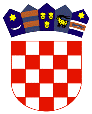 REPUBLIKA  HRVATSKA PRIMORSKO - GORANSKA ŽUPANIJA
O B R A Z A C
OTVORENOG NATJEČAJA ZA MALE POTPORE
Naziv udruge: ________________________Sjedište i adresa udruge: __________________ OIB udruge:___________________    Broj RNO (Ministarstvo financija): ________________Naziv banke i žiro račun udruge (IBAN):  _________________________________________Osoba za kontakt: _________________         Broj tel. i/ili mob. ___________________E-mail:______________________________________
Prioriteti Otvorenog natječaja za male potpore - Područje aktivnosti/projekta (zaokruži):Kratki opis aktivnosti/projekta za sufinanciranje:Iskustvo u provođenju aktivnosti/projekata:Specifikacija troškova aktivnosti/projekta:Napomena: Po potrebi mijenjati odnosno dodavati druge stavke za vrstu troškova								___________________________								      (ime i prezime ovlaštene osobe)U Rijeci, _________________1.Mladi – aktivnosti iz područja osnaživanja mladih za aktivno (su)djelovanje u lokalnoj zajednici odnosno aktivnosti mladih za mlade2.Volonterstvo -  aktivnosti vezane uz razvoj i promicanje volonterstva 		3.Međunarodna suradnja: promotivne aktivnosti unapređenja međunarodne suradnje Grada Rijeke4.     Nacionalne manjine: zaštita i promicanje prava nacionalnih manjinaNaziv projekta/aktivnostiBr.Vrsta troškaGrad RijekaUkupni troškovi1.Putni troškovi i kotizacije2.Honorari3.Troškovi tiska itd.SVEUKUPNOSVEUKUPNO